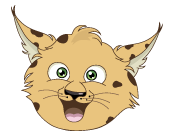 Mladinski center RISKO vabi na NEDELJSKO POPOLDNE S KONJIMladinski Center Risko in Konjeniški center Dvorec Rakičan v nedeljo, 20. septembra, ponovno vabita v naš konjeniški center Dvorec Rakičan.
Zaradi velikega zanimanja za dogodek, ki je potekal minuli vikend, smo se odločili, da v nedeljo spet pripravimo pester program s konji.Dogodek se bo pričel ob 15. uri.Program bo zajemal:
- Predstavitev poni uric za otroke
- Predstavitev šole jahanja in preskakovanja ovir
- Jahanje konj 
- Vožnja s kočijo 
- Animacija za otroke, -Čiščenje konj.Dogodek bo potekal 20. 9. 2020 ob 15.00 v Konjeniškem centru Dvorca Rakičan. Dogodek se bo odvijal v skladu z navodili NIJZ.Vljudno vabljeni!Ekipa mladinskega centra RISKO Zaposlitev na področju mladinskega dela v mladinskem sektorju. Naložbo sofinancirata Republika Slovenija in Evropska unija iz Evropskega socialnega sklada. 	 